¸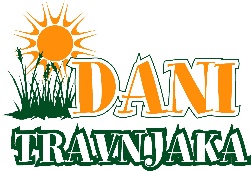 ___________________                                                 ___________________		    POZIV ZA IZLAGANJE NA DANIMA TRAVNJAKA 2018.	Poštovani,	Zadovoljstvo nam je pozvati Vas na 22. Dane travnjaka koji će se i ove godine održati  04., 05. i 06. svibnja 2018. godine  na Sajmištu u Koprivnici.	Ova specijalizirana manifestacija profilirala se kao značajna sajamska priredba u Republici Hrvatskoj i Koprivničko-križevačkoj županiji na području stočarske, ratarske,  ekološke, voćarske, vinogradarske i tradicijske poljoprivredne proizvodnje, kao i poduzetništva s  naglaskom na ruralni razvoj.	Ovogodišnja orijentacija sajma usmjerena je na proširenje sa novim proizvodima, te usmjerenost na ruralni razvoj,  podizanje kvalitete nastupa izlagača, kao i podizanje kvalitete ekoloških i tradicionalnih proizvoda, te će se u tom smislu ove godine dodijeliti nagrade u raznim kategorijama poljoprivredne proizvodnje.	U cilju predstavljanja pripremamo niz edukativnih okruglih stolova, predavanja, prezentacija, atraktivnih kulturnih, tradicijskih, zabavnih i pratećih sadržaja.	S osobitim zadovoljstvom možemo istaknuti da u cilju poticanja ruralnog razvoja Koprivničko-križevačka županija osigurava besplatni izlagački prostor,te uvrštavanje izlagača u katalog, a naglašavamo da je sajam uz navedeno izložbenog i prodajnog karaktera, te medijski dobro popraćen.	Molimo Vas da Vaše popunjene i ovjerene prijavnice iz privitka pošaljete na broj faksa ili putem e-maila najkasnije do 23. travnja 2018. godine kako bi Vam osigurali prostor za izlaganje.	Prijave pristigle nakon 23. travnja 2018. godine nećemo moći prihvatiti.	Sve detaljnije informacije možete dobiti na telefon: 048/658-135, 048/658-138 i fax: 048/658-131, i  e-mail: zdenka.maric@kckzz.hr	Osoba za kontakt:Denis Maksić i  Zdenka Marić, tel 048-658-135.	S poštovanjem,							Predsjednik organizacijskog odbora:							         Darko Sobota, ing.,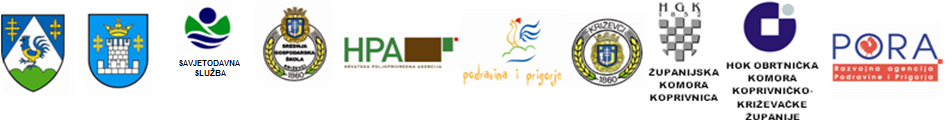 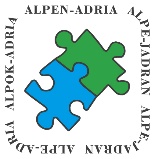 ___________________                                  _________________PRIJAVA ZA NASTUP NA DANIMA TRAVNJAKA 2018.Koprivnica, 05. i 06. svibnja 2018.Podnositelj prijave, popunjavanjem i potpisivanjem ovog obrasca daje izričitu privolu za prikupljanje i obrađivanje osobnih podataka navedenih u obrascu, u svrhu nastupa na Danima travnjaka 2018., Koprivničko-križevačkoj županiji, kao voditelju obrade osobnih podataka, sve sukladno članku 7. Zakona o zaštiti osobnih podataka (''Narodne novine'', br. 103/03., 118/06., 41/08., 130/11. i 106/12.).Ispunjenu prijavnicu molimo Vas da dostavite u Koprivničko-križevačku županiju, Upravni odjel za gospodarstvo, komunalne djelatnosti i poljoprivredu,  Antuna Nemčića 5, 48000 Koprivnica najkasnije do 23. travnja. 2018. godine.           Mjesto i datum:                                               Pečat i potpis___________________________                       ___________________________Naziv poduzeća/obrta/OPG-a:Naziv poduzeća/obrta/OPG-a:Ulica:Ulica:Adresa:Adresa:Pošta:Pošta:OIB:E-mail:Telefon:Fax:Mobitel:Kontakt osoba:Djelatnost: Djelatnost: R.B.IZLAGAČKI PROSTORkom/m2kom/m21.Štand s krovićem na otvorenom prostoru  (širina 90 cm, dužina 244 cm, radni stol 90x232 cm)2.Štand s krovićem na zatvorenom prostoru  (širina 90 cm, dužina 244 cm, radni stol 90x232 cm)3.Otvoreni prostor	(vanjski izložbeni prostor na koji možete postaviti vlastiti štand i urediti ga  vlastitom opremom)4.Upis u sajamski vodič  (osnovni podaci o izlagačima – naziv, sjedište, telefon, e-mail, proizvodi/usluge) 5.SUGLASNOST PODNOSITELJA ZAHTJEVA (sukladno članku 7. Zakona o zaštiti osobnih podataka ( „Narodne novine“, br.103/03., 118/06., 41/08., 130/11. i 106/12.).DANEObavijest o provođenju stručnih edukacija iz područja poljoprivrede, ruralnog razvoja i drugim temama vezanim za unapređenje OPG-aObavijest o sudjelovanju u organizaciji sajmova, manifestacija, događaja na području i izvan granica Republike HrvatskeInformacije i  prijave :Koprivničko-križevačka županija, Upravni odjel za gospodarstvo, komunalne djelatnost i poljoprivredu, Antuna Nemčića 5, 48000 Koprivnica, broj telefona 048/658-135, fax: 048/658-131 i email zdenka.maric@kckzz.hr